Uczniowie Szkoły Podstawowej Nr1 na meczu Ligi MistrzówW dniu 14.03.18 klub MLUKS „Jedynka” zorganizował dla zawodników i uczniów SP1 wyjazd na mecz  Ligi Mistrzów do Atlas Areny w Łodzi na mecz PGE Skra Bełchatów – Cucine Lube Civitanowa. Po raz kolejny uczniowie mieli możliwość oglądania siatkówki na najwyższym światowym poziomie. Szkoda tylko było, że tak niewiele zabrakło Skrze, żeby ten mecz wygrać.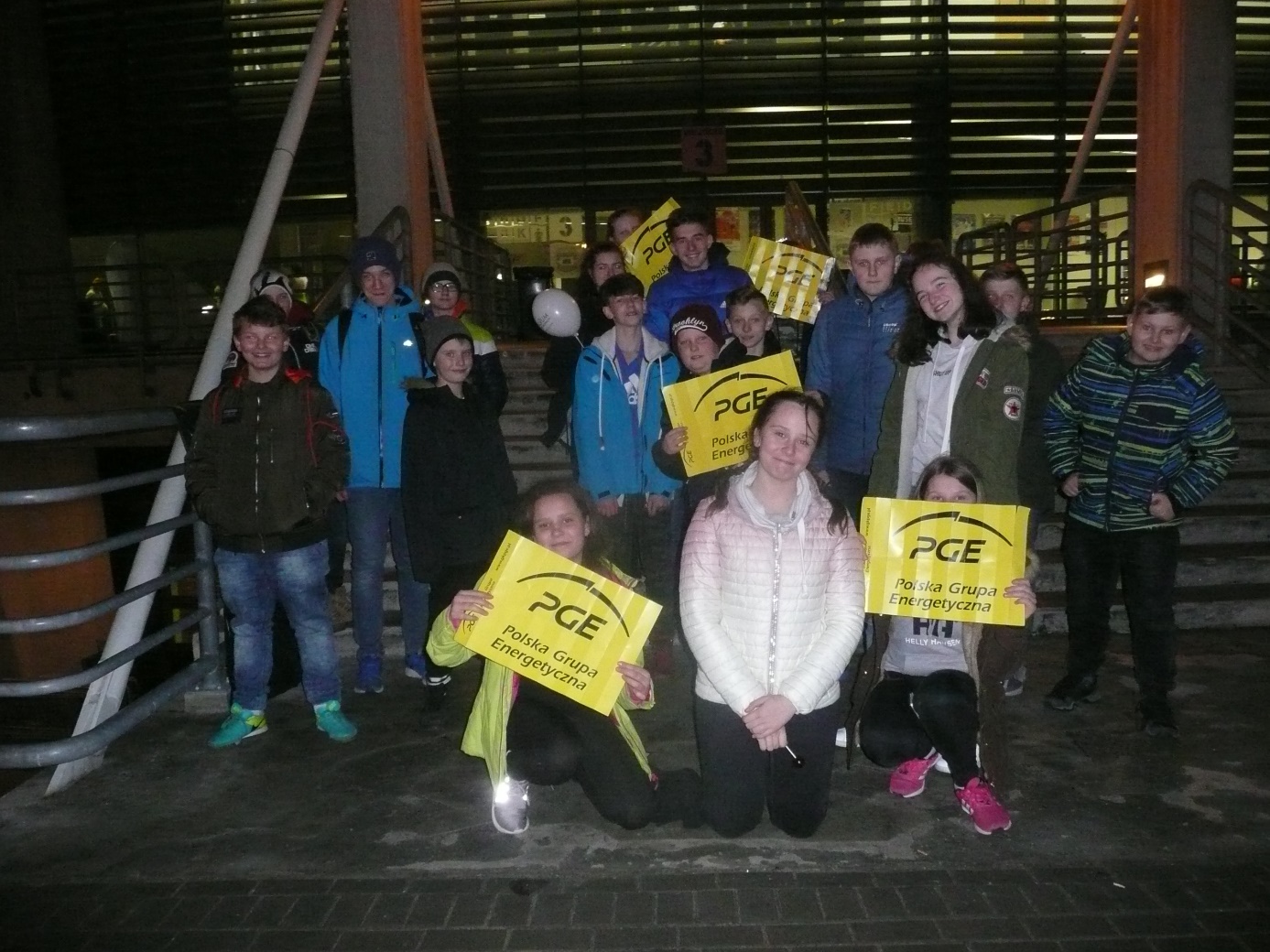 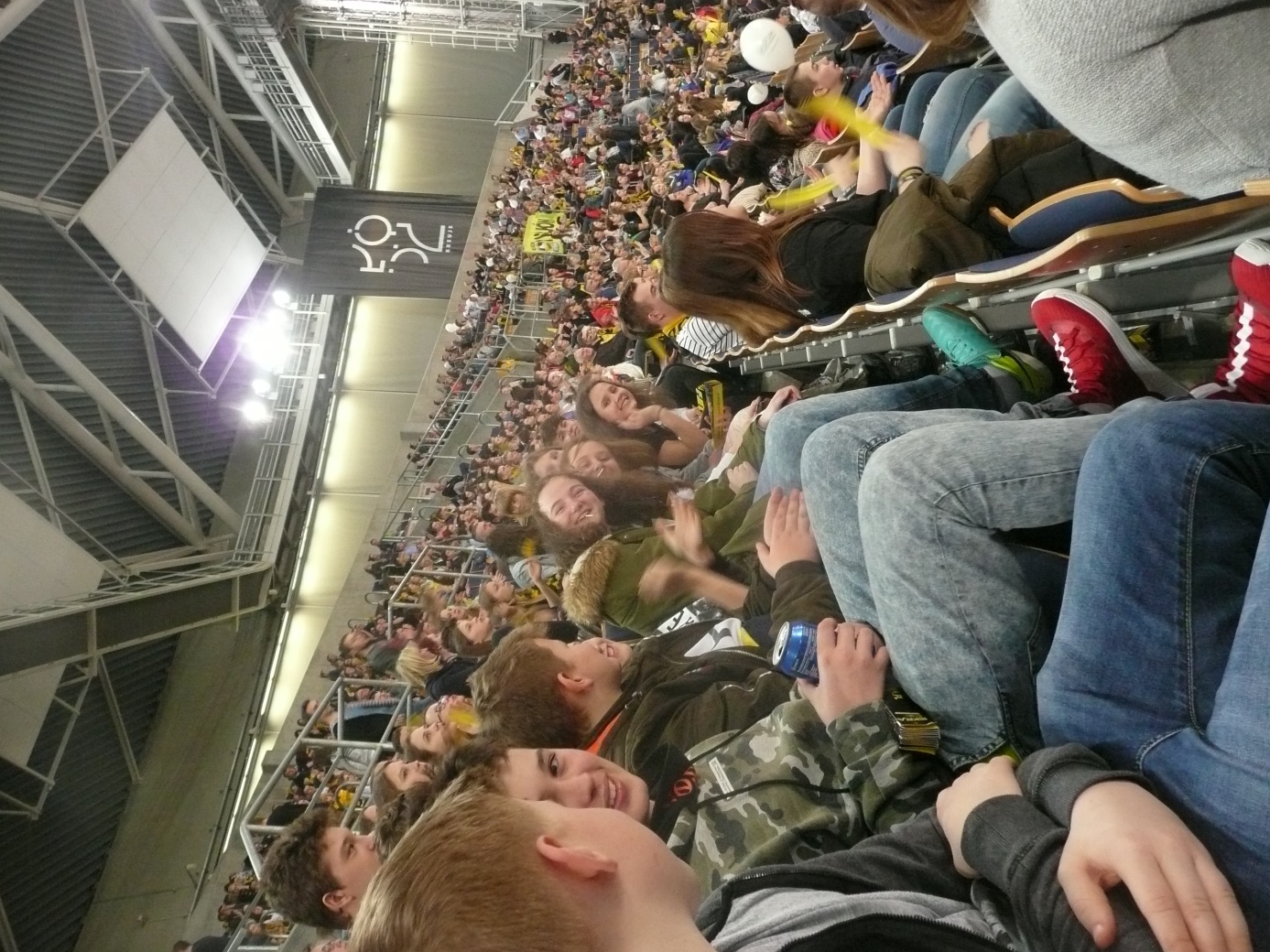 